TỜ TRÌNH(V/v: Lựa chọn đơn vị kiểm toán độc lập để kiểm toán các báo cáo tài chính năm 2019 của Công ty Cổ phần Quản lý Quỹ Kỹ thương)Kính trình:   Đại Hội Đồng Cổ Đông (“ĐHĐCĐ”) Công Ty Cổ Phần Quản Lý Quỹ Kỹ Thương (TCC) Căn cứ Luật Chứng khoán số 70/2006/QH11 ngày 29/6/2006;Căn cứ Luật Doanh nghiệp số 68/2014/QH13 ngày 26/11/2014; vàCăn cứ Điều lệ hiện hành của Công Ty;Cơ sở đề xuất:Công ty TNHH Ernst & Young Việt Nam – là doanh nghiệp quốc tế đầu tiên có 100% vốn nước ngoài về dịch vụ Kiểm toán và tư vấn tại Việt Nam, đây là công ty kiểm toán được TCC đánh giá cao về năng lực, có quy mô lớn, có nhiều uy tín trong lĩnh vực kiểm toán và nằm trong danh sách các Công ty Kiểm toán được Ủy ban chứng khoán nhà nước chấp thuận kiểm toán năm 2019 cho tổ chức phát hành, tổ chức niêm yết và tổ chức kinh doanh chứng khoán.Công ty TNHH Ernst & Young Việt Nam  cũng là đơn vị đã thực hiện kiểm toán các báo cáo tài chính của TCC năm 2018. Trên cơ sở đó, Hội đồng quản trị nhận thấy việc tiếp tục lựa chọn Công ty TNHH Ernst & Young Việt Nam làm đơn vị kiểm toán độc lập để kiểm toán các báo cáo tài chính năm 2019 của TCC là phù hợp với tình hình hoạt động hiện nay của TCC. Nội dung đề xuất thông qua:Bằng Tờ trình này, Hội đồng quản trị Công Ty kính trình ĐHĐCĐ xem xét, thông qua các vấn đề dưới đây:Thông qua việc lựa chọn Công ty TNHH Ernst & Young Việt Nam là đơn vị  kiểm toán độc lập để kiểm toán các báo cáo tài chính của TCC năm 2019.Ủy quyền cho Chủ tịch Hội đồng Quản trị thực hiện việc đàm phán, ký kết và thực hiện các thủ tục cần thiết khác để hoàn tất việc lựa chọn Công ty TNHH Ernst & Young Việt Nam là đơn vị  kiểm toán độc lập để kiểm toán các báo cáo tài chính của TCC.Trân trọng kính trình./.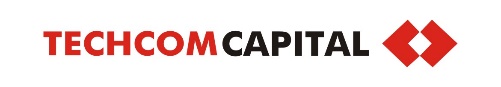  CÔNG TY CỔ PHẦN QUẢN LÝ QUỸ KỸ THƯƠNGSố:………./2019/TTr-HĐQT-TCCCỘNG HOÀ XÃ HỘI CHỦ NGHĨA VIỆT NAMĐộc lập – Tự do – Hạnh phúcHà Nội, ngày     tháng     năm 2019Nơi nhận:- Như trên;- Lưu vp.T.M HỘI ĐỒNG QUẢN TRỊCHỦ TỊCHNGUYỄN THỊ THU HIỀN